Transferring Non-Payroll Expenses between State and Local Funds1.	Create a voucher to reimburse the cost center that originally paid the expense.  Choose the correct vendor and address as follows:Enter the cost center that will receive the expense (debit) on the Invoice Information page.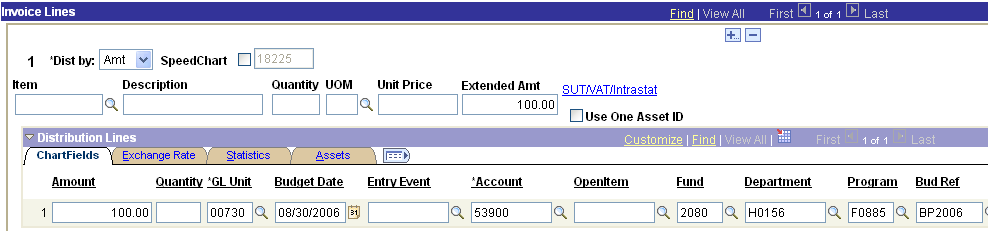 3.	Select PCC 8 on the UHS Data Line page and complete the 3rd Party Vendor Information, which is the vendor paid for the original expenditure.  If transferring a service center expense, choose the appropriate UH campus as the 3rd party vendor.  In the example below, the original vendor was Today’s Business Solutions.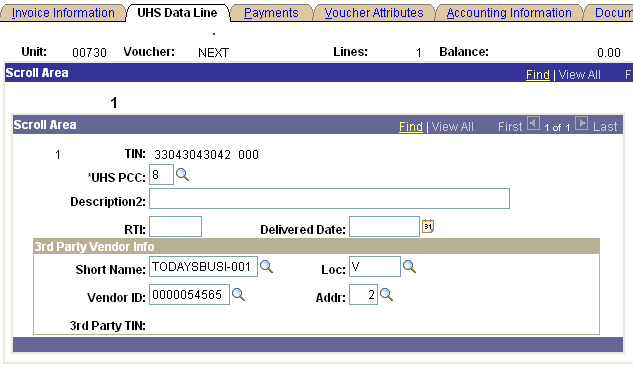 Select SH (Special Handling) as the Handling code on the Payments page.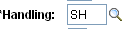 Enter the cost center and account to be reimbursed in Payment Comments.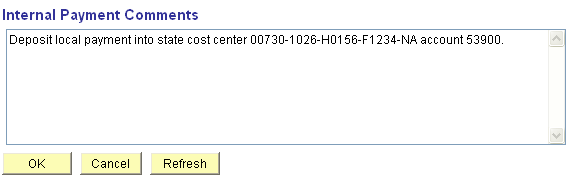 Transfer Expense From (Credit)Transfer Expense To (Debit)Voucher Payable ToVendor IDAddressState UH  Comptroller0000026730006 Comptroller0000026730009 Comptroller0000026730010 Comptroller0000026730007 Comptroller0000026730008Local UH 0000026780041UH System Administration0000026798009UH Clear 0000026794001UH Downtown0000026799011UH 0000026796001